Yito Air – sittdyna med luft.Att sitta under längre sträckor är påfrestandeför kroppen. Det höga trycket påsittbensknölarna försämrar blodcirkulationenvilket leder till “träsmak” ochdomningar i benen. Dessutom kan detvara påfrestande för leder och rygg. Meden luft-sittdyna undviker du problemenoch sitter bekvämt under hela resan eller arbetspasset.Så fungerar sittdynanSittdynans teknik kan liknas vid detryckutjämnande egenskaper vatten har.Du sitter nedsänkt i dynan som är uppbyggdav ett antal luftceller. Dessa fördelarkroppstyngden jämnt över hela sittdynanoch säkerställer därför en bättre blodcirkulation.Ökar sittkomfortenMotverkar “träsmak” och domningarReducerar vibrationer och motverkar stötarLätt att ställa in lufttryck – pumpa upp, stäng ventil, sitt på dynan och släpp ut så mycket som möjligt utan att sitta igenom.Bygger endast 1-1,5 cm på ordinarie säteTvättbart överdrag med antiglidyta på undersidan och stretchmaterial på översidan. Antiglidytan gör att dynan ligger kvar när du sitter på den.Luftgenomsläppligt för bra cirkulationVattentåligt material i både dyna och överdragFlexibel, lätt att flytta med, passar de flesta fordon, både förare och passargerare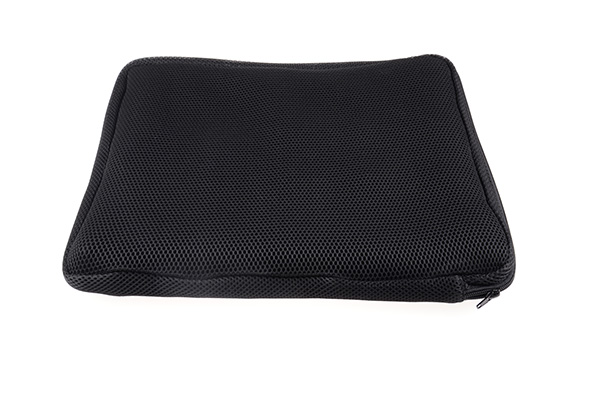 